		Agreement		Concerning the Adoption of Harmonized Technical United Nations Regulations for Wheeled Vehicles, Equipment and Parts which can be Fitted and/or be Used on Wheeled Vehicles and the Conditions for Reciprocal Recognition of Approvals Granted on the Basis of these United Nations Regulations*(Revision 3, including the amendments which entered into force on 14 September 2017)_________		Addendum 66 – UN Regulation No. 67		Revision 4 - Amendment 3Supplement 16 to 01 series of amendments – Date of entry into force: 15 October 2019		LPG vehiclesThis document is meant purely as documentation tool. The authentic and legal binding text is: ECE/TRANS/WP.29/2019/9._________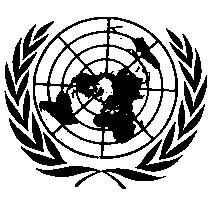 UNITED NATIONS		Supplement 16 to the 01 series of amendments to UN Regulation No. 67 (LPG vehicles)Annex 2B (Communication), items 1. to 2. amend to read:"1.	LPG equipement considered:2	……	Multi-component1.1.	Type: 	1.2.	Class / WP (WP only for Class 0 components): 	2.	Trade name(s) or mark(s): 	"E/ECE/324/Rev.1/Add.66/Rev.4/Amend.3−E/ECE/TRANS/505/Rev.1/Add.66/Rev.4/Amend.3E/ECE/324/Rev.1/Add.66/Rev.4/Amend.3−E/ECE/TRANS/505/Rev.1/Add.66/Rev.4/Amend.311 November 2019